Eingangsvermerk EME▼ Per Post an:	    ▼ Per E-Mail oder bei Fragen:Bewerber:BewerbungsformularEsslinger Weihnachtsmarkt 2024Beginn der Veranstaltung: 		26.11.2024Ende der Veranstaltung:			22.12.2024Einsendeschluss: 				31.03.2024Standplatzvergabe bis spätestens: 	30.06.2024Hinweis: Die Mindest- und Vergabekriterien sind dem gesonderten Dokument „Zulassungsrichtlinien und Auswahlkriterien“ zu entnehmenAllgemeine Angaben Teilnahme am Verfahren - Zutreffendes bitte ankreuzen	als natürliche Person	als Unternehmen	Hinweis:Möglich sind Hütten mit einem Rastermaß von 4m/ 6m/ 8m Breite und 2m Tiefe. In Ausnahmefällen sind auch andere Hüttengrößen möglich. Voraussetzung hierfür ist eine schriftliche Genehmigung des Veranstalters.Fragen zum Stand - Zutreffendes bitte ankreuzen	Bewerbung mit eigener Absetzhütte (Hängerhaus): Anlieferung in komplett aufgebautem Zustand; Aufbau nur Mittwoch oder Donnerstag möglich	Bewerbung mit Aufbauhütte: Montage vor OrtKonzeptionelle AngebotsunterlagenMit der Bewerbung sind zwingend folgende Informationen einzureichen:Warenangebot, Speise-/ GetränkeangebotGenaue und vollständige AUFLISTUNG der Waren/Sortimente(wenn möglich in derselben Reihenfolge wie in der letzten Bewerbung)Unterteilung in Kernsortimente, Randsortimente, neu im SortimentB) Attraktivität des Warenangebotes/der AktionenDarstellung der Warenpräsentation z.B. in Bezug auf Klarheit, ÜbersichtlichkeitBeschreibung der Angebotsmerkmale wie traditionell, regional, nachhaltig, handwerklich, eigene HerstellungAngestrebtes Qualitätsniveau und Preisleistungsverhältnis Beschreibung der Herkunft der WarenC) Attraktivität des StandesName und Besonderheit/ Grundkonzeption des StandsBeifügen von aussagekräftigen Visualisierungen
Zusätzlich bitte als Anlage beifügen: Fotos, Warenmuster, Skizzen etc.Beschreibung der Dekoration außen am Stand, innen im Stand und auf dem DachBeschreibung der Beleuchtung innenDarstellung des Materialeinsatzes (z.B. Qualität, Art, Natürlichkeit etc.)Erläuterung des angestrebten Erlebniswerts/ ErscheinungsbildesHinweise: Außendekoration mit natürlichem Tannengrün sowie klassischem Weihnachtsschmuck. Werbeaufsteller und Fremdwerbung sind nicht gestattet; Dachaufbauten sind weihnachtlich und zum Sortiment passend zu gestalten; Innendekoration mit Soff (schwer entflammbar – B1 nach DIN 4102), im Imbiss- und Lebensmittelbereich mit Folie entsprechend den Brandschutz- und Hygienevorschriften ausgestalten. Nicht zugelassen: Lauflichter, Blinkleuchten, farbige Lichterketten/ Glühlampen (Elektroinstallationen nur in wassergeschützten Ausführungen entsprechend VDE)D) Qualität der DienstleistungAussagen und Nachweise zur Qualifikation des Inhabers Aussagen und Nachweise zur Qualifikation des PersonalsErläuterung, welche sicherheitsrelevante Erfahrung/ Ausbildung beim Bewerber und dem Standpersonal vorliegt (u.a. zu Umgang mit Elektro und Gas) Beschreibung, wie die Vermittlung von sicherheitsrelevantem Wissen an das zum Einsatz kommende Standpersonal konkret stattfindetE) DurchführungMotivation für die TeilnahmeVerbundenheit mit Esslingen und wie diese im Auftritt zum Ausdruck kommtAussagen zu schneller Erreichbarkeit/ kurzer Reaktionszeit (auch im Falle von Notfällen/ besonderen Vorkommnissen) sowie persönliche Anwesenheit des Wirts/ Inhabers/ Geschäftsführers während der Veranstaltung sowie beim Aufbau/ Abbau F) Bewährtheit aus anderen VeranstaltungenDarstellung von Erfahrungen/ Referenzen mit vergleichbaren MärktenDarstellung der Anzahl der Jahre, in denen eine Zulassung auf der Veranstaltung insgesamt erfolgte/ in Serie erfolgteG) Technische AusstattungMaße: Siehe „Datenblatt zur Hütte“Energie: Siehe „Datenblatt Strom“Vorgesehene Maßnahmen im Bereich BrandschutzVorgesehene HygieneausstattungBeschreibung des Zustands der AusrüstungDatenblatt zur HÜTTE – Bitte vollständig und verbindlich ausfüllenStandinhaber:      									Standname/Art des Standes:      							Eine Türe ist nur links oder rechts zulässig, nicht auf der Rückseite des Standes. Zudem darf sich die Türe ausschließlich nach innen öffnen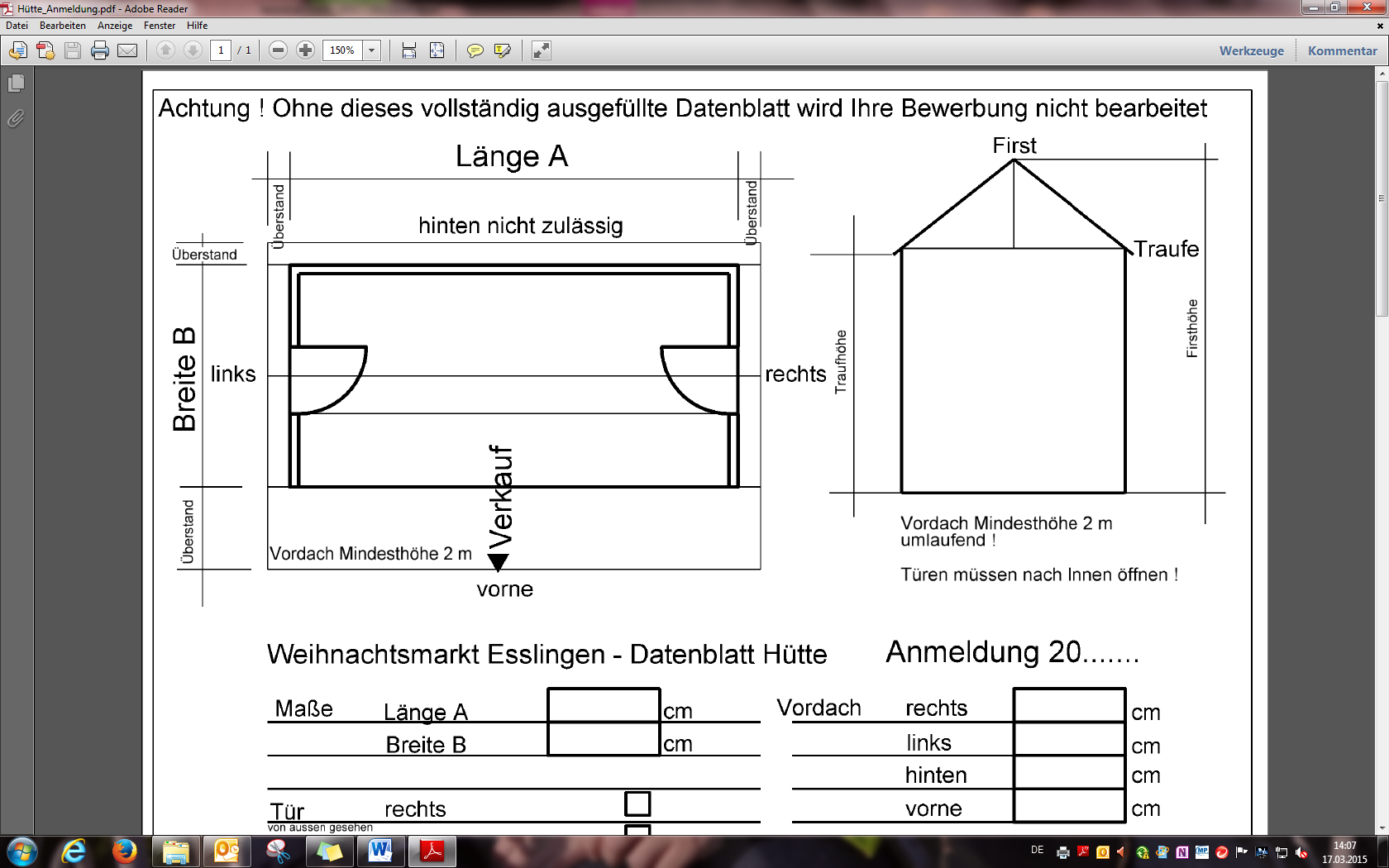 Die Hütte entspricht der vom vergangenen Jahr:(Bei nein ist eine)Ja 	nein  (Genehmigung nur mit schriftlicher Zustimmung der EME)Ich bin neuer Beschicker Maße ohne Dachüberstand: Länge A       cm	Länge B       cmHüttenart:		Türe: (von außen gesehen) 		Vordach:Absetzhütte 			rechts					rechts		      cmAufbauhütte 			links					links		      cm								vorne		      cm								hinten		      cmHöhen			Giebel					Anzahl pro SeiteFirst	      cm	rechts/links				1 Giebel	Traufe	      cm	vorne					2 Giebel				vorne/hinten				3 und mehr	
StehtischeAnzahl			      cm 				Schirme Anzahl	     Länge			      cm 				Maße			     Breite			      cm				Durchmesser		      cm				Mülleimer Anzahl	     Datenblatt zur Erfassung der ELEKTROGERÄTE – Wichtig: Bitte vollständig ausfüllenStandinhaber:      									Standname/Art des Standes:      							Art des Steckers bei Drehstrombedarf:	 	 16A		 32A		 63ADatenblatt zur Erfassung von GAS - Bitte vollständig/verbindlich ausfüllenIch habe _     _ (Anzahl) Flaschen Gas im Stand (auch Katalytofen).Die Flaschen haben: 					 11 kg			 33 kgDie Flaschen sind in einem Flaschenschrank:	 ja				 neinGeräte, die hier nicht aufgeführt sind, dürfen im Falle eines Zuschlags nicht betrieben werden.Alle Angaben werden zu Marktbeginn/ während des Marktes stichprobenartig überprüft.EignungsnachweiseBei Gastronomen: Nachweis über die gewerbliche Tätigkeit als gastronomischer Betrieb, nicht älter als sechs Monate (z.B. Handelsregister, Gewerbenachweis)Bei Kunsthandwerkern: Nachweise/ Referenzen über die Tätigkeit als kunsthandwerklicher BetriebBitte als Anlage beifügen.EigenerklärungenMit meiner Unterschrift auf dieser Bewerbung erkläre/n ich/wir, dass ich bzw. das von mir vertretene Unternehmen bei der Ausführung öffentlicher Aufträge nicht nachweislich gegen geltende umwelt-, sozial- oder arbeitsrechtliche Verpflichtungen verstoßen habe,ich bzw. das von mir vertretene Unternehmen nicht zahlungsunfähig bin/ist, über das Vermögen kein Insolvenzverfahren oder kein vergleichbares Verfahren beantragt oder eröffnet worden ist, die Eröffnung eines solchen Verfahrens nicht mangels Masse abgelehnt worden ist, sich das Unternehmen nicht im Verfahren der Liquidation befindet oder seine Tätigkeit eingestellt hat/ haben,ich bzw. (bei Bewerbung eines Unternehmens) das Unternehmen seinen Verpflichtungen zur Zahlung von Steuern, Abgaben und Beiträgen zur Sozialversicherung nachgekommen ist/ sind,Rechtsverbindliche ErklärungenIch/ wir bewerben mich/ uns entsprechend den Vorgaben der Zulassungsrichtlinien nebst Anlagen.Ich/ wir erkläre/n hiermit, dass ich/ wir die Unterlagen zur Bewerbung vollständig erhalten habe/n und Erklärungen im Rahmen dieser Bewerbung vollständig und wahrheitsgemäß abgegeben habe/n.Mir/ uns ist bewusst, dass eine wissentlich falsche Angabe von Erklärungen in Bezug auf Fachkunde, Leistungsfähigkeit und Ausschlussgründe zu unserem Ausschluss führen kann.__________________________		____________________________Ort						Datum_______________________________________________________________Unterschrift, ggf. Firmenstempel_______________________________________________________________Name der natürlichen Person, welche die Erklärung rechtsverbindlich abgibtEsslingen Markt und Event GmbH Marktplatz 1673728 Esslingen am NeckarPetra Pfeiffer/Cornelia Pfeiffer Telefon +49 711 396939 -12/-15 ppfeiffer@esslingen-marketing.de cpfeiffer@esslingen-marketing.deVornameNachnameBei Teilnahme als Unternehmen:Name des Unternehmens und Rechtsform (GbR, GmbH, AG, o.ä.)HaupteigentümerKontaktdatenName, Vorname:Telefon:MobiltelefonFax:E-MailHomepage:AnschriftStraße, Hausnummer:PLZ, Ort:KernsortimentRandsortimentNeu im Sortiment(eventuelle Leerzeilen nach Einfügen des Textes bitte entfernen)(eventuelle Leerzeilen nach Einfügen des Textes bitte entfernen)Gerät/ArtAnzahlWatt pro StückGesamt WattGESAMT